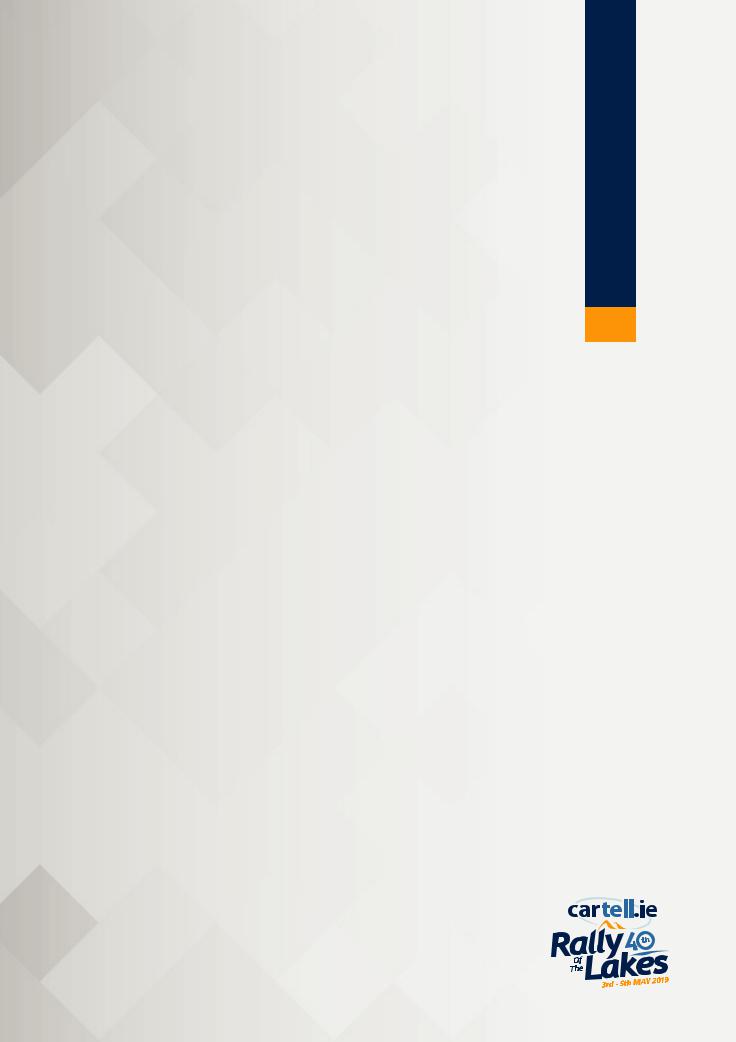 RALLY OF THE LAKES 20193RD & 5TH MAY 2019SUPPLEMENTARYREGULATIONSINTERNATIONALFOREWORD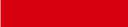 Dear Competitor,It gives me great pleasure to present to you the regulations for the Cartell.ie Rally of the Lakes 2019, which takes place on the 3rd - 5th May 2019. This is very special event as we celebrate our 40th Anniversary year. We are de-lighted to welcome back Cartell.ie as title sponsor of the event for their 10 year. We would also like to express our sincere thanks to our associate sponsors O’Donoghue Hotel Group & KC Print. To our existing event partners and associate sponsors in Killarney town, the Gleneagle Hotel which will once again be the rally HQ base for the event. An event of this magnitude would simply not be possible without the ongoing support and financial backing from all of our sponsors and we thank them all dearly for their support and commitment.We would also note the support and assistance we receive from all our associate advertisers and stage sponsors and again without their support the event would not be possible and we would urge one and all to support all our spon-sors and associate advertisers in their respective businesses.The event is again a counting round of the 2019 ITRC (Irish Tarmac Rally) Championship including the International, National, Historic and Junior championships. It is also a counting rounds of the Plasticbags.ie Southern 4 rally championship and Moriarty Centra Kingdom of Kerry Rally Championship.I would like to sincerely thank all of the Organizing Committee for the strenuous efforts and hard work throughout the year in assisting in the preparation of the event. I would like to thank the Residents, Landowners, Garda Siocha-na, Kerry County Council & Government Departments, Ordnance Survey, the Media and all of whom have contribut-ed towards the Rally of the Lakes 2019.On behalf of the Killarney & District Motor Club, I wish you all a safe and enjoyable weekend of motorsport and enjoyment at the Rally. We look forward to seeing you all out and about on the iconic classic stages of Kerry over the course of the weekend and celebrations back at the Rally HQ Gleneagle Hotel Sunday evening.Dermot HealyClerk of the CourseCartell.ie Rally of the Lakes 20192	| Rally of the Lakes 2019RALLY OF THE LAKES 20193RD & 5TH MAY 2019 SUPPLEMENTARY REGULATIONS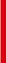 1.	INTRODUCTION . . . . . . . . . . . . . . . . . . . . . . . . . . . . . . . . . . . . . . . . . . . . . . . . . . . . . . . . . . . . . . . . . . . . . . . . . . . . . . . . . 32.	ORGANISATION. . . . . . . . . . . . . . . . . . . . . . . . . . . . . . . . . . . . . . . . . . . . . . . . . . . . . . . . . . . . . . . . . .. . . . . . . . . . . . . . . .43.	PROGRAMME. . . . . . . . . . . . . . . . . . . . . . . . . . . . . . . . . . . . . . . . . . . . . . . . . . . . . . . . . . . . . . . . . . . . . . . . . . . . . . . . . . . . 64.	ENTRIES . . . . . . . . . . . . . . . . . . . . . . . . . . . . . . . . . . . . . . . . . . . . . . . . . . . . . . . . . . . . . . . . . . . . . . . . . . . . . . . . . . . . . . . . . .85.	INSURANCE. . . . . . . . . . . . . . . . . . . . . . . . . . . . . . . . . . . . . . . . . . . . . . . . . . . . . . . . . . . . . . . . . . . . . . . . . . . . . . . . . . . . .126.	ADVERTISING AND IDENTIFICATION. . . . . . . . . . . . . . . . . . . . . . . . . . . . . . . . . . . . . . . . . . . . . . . . . . . . . . .137.	TYRES. . . . . . . . . . . . . . . . . . . . . . . . . . . . . . . . . . . . . . . . . . . . . . . . . . . . . . . . . . . . . . . . . . . . . . . . . . . . . . . . . . . . . . . . . . . 138.	FUEL. . . . . . . . . . . . . . . . . . . . . . . . . . . . . . . . . . . . . . . . . . . . . . . . . . . . . . . . . . . . . . . . . . . . . . . . . . . . . . . . . . . . . . . . . . . . . .139.	RECONNAISSANCE. . . . . . . . . . . . . . . . . . . . . . . . . . . . . . . . . . . . . . . . . . . . . . . . . . . . . . . . . . . . . . . . . . . . . . . . . . . .1410.	ADMINISTRATIVE CHECKS. . . . . . . . . . . . . . . . . . . . . . . . . . . . . . . . . . . . . . . . . . . . . . . . . . . . . . . . . . . . . . . . . . 1611.	SCRUTINEERING, SEALING AND MARKING . . . . . . . . . . . . . . . . . . . . . . . . . . . . . . . . . . . . . . . . . . . . . . .1612.	OTHER PROCEDURES. . . . . . . . . . . . . . . . . . . . . . . . . . . . . . . . . . . . . . . . . . . . . . . . . . . . . . . . . . . . . . . . . . . . . . . . .1713.	IDENTIFICATION OF OFFICIALS. . . . . . . . . . . . . . . . . . . . . . . . . . . . . . . . . . . . . . . . . . . . . . . . . . . . . . . . . . . . .2214.	PRIZES. . . . . . . . . . . . . . . . . . . . . . . . . . . . . . . . . . . . . . . . . . . . . . . . . . . . . . . . . . . . . . . . . . . . . . . . . . . . . . . . . . . . . . . . . . 2315. FINAL CHECKS. . . . . . . . . . . . . . . . . . . . . . . . . . . . . . . . . . . . . . . . . . . . . . . . . . . . . . . . . . . . . . . . . . . . . . . . . . . . . . . . . .25 Appendix 1. . . . . . . . . . . . . . . . . . . . . . . . . . . . . . . . .. . . . . . . . . . . . . . . . . . . . . . . . . . . . . . . . . . . . . . . . . . . . . . . . . . . . . . . . . . . . 26 1. 	     NATIONALS. . . . . . . . . . . . . . . . . . . . . . . . . . . . . . . . .. . . . . . . . . . . . . . . . . . . . . . . . . . . . . . . . . . . . . . . . . . . . . . . . . . . . 282.	HISTORICS . . . . . . . . . . . . . . . . . . . . . . . . . . . . . . . . .. . . . . . . . . . . . . . . . . . . . . . . . . . . . . . . . . . . . . . . . . . . . . . . . . . . . . 373.	JUNIORS. . . . . . . . . . . . . . . . . . . . . . . . . . . . . . . . . . . . . . . . . . . . . . . . . . . . . . . . . . . . . . . . . . . . . . . . . . . . . . . . . . . . . . . . .394.	DEMONSTRATIONS . . . . . . . . . . . . . . . . . . . . . . . . . . . . . . . . . . . . . . . . . . . . . . . . . . . . . . . . . . . . . . . . . . . . . . . . . . 40Organised & Promoted by:	Killarney & District Motor Club.Web Address:	www.rallyofthelakes.comRally of the Lakes 2019 |	3• Overall Special Stage distance:• Overall Liaison Distance:• Total Distance:• Number of special stages:• Number of legs:INTRODUCTION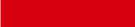 1.1	This Rally will run in compliance with:The FIA International Sporting Code and its appendicesThe 2019 Motorsport Ireland Yearbook.These Supplementary RegulationsModifications, amendments and / or changes to these Supplementary Regulations will be announced only by numbered and dated bulletins (issued by the organiser or Stewards)Pre-event information, including Regulations, Entry Forms, Bulletins and plus accommodation and local information can be downloaded from the event website: www.rallyofthelakes.comAdditional information will be published in Final instruction Bulletin’s which will be available online onNote: References in these regulations to the various Regulations listed above will be denoted by the abbreviations for each set of regulations.Place and date of rally:  Killarney, Co.Kerry, Ireland  |  3rd / 5th May 2019.1.2	Road Surface: The event will run entirely on Tarmac / Asphalt.1.3	Overall SS distance and total distance of the itinerary:234km394km628km16 (8 stages leg 1, 8 stages leg 2)2All competitors will be supplied with a Road Book, which will contain a map of Rally HQ Area, an overview map of the area and a map of the individual stages.4	| Rally of the Lakes 20192. ORGANISATION2.1	Titles for which the rallies countITRC Rally Championship 2019 (MI Permit Number P007/2019)ITRC Historic Rally Championship 2019 (MI Permit No P003/2019)ITRC Modified Rally Championship 2019 (MI Permit No P006/2019)ITRC Junior Rally Championship 2019 (MI Permit P008/2019)Southern 4 Rally Championship 2019Kingdom of Kerry Rally Championship 2019 (MI Permit P013/2019)2.2	International (MI):Permit Number 19/051 has been granted by Motorsport Ireland.2.3	Organisers Name, address and contact details:Organisers Name: RallySport (Killarney ) Ltd trading as Killarney and District Motor Club Address of Secretary of the Meeting - All communications to be sent to: Jean Sparling, Entries Secretary Rally of the Lakes:DERMOT HEALY MOTORSBallaugh, Killarney,Co. KerryRally of the Lakes 2019 |	5ORGANISATION2.8	Official Notice Board Location (ONB):The ONB is located in Rally HQ, The Gleneagle Hotel, Killarney, Co.Kerry, Ireland.6	| Rally of the Lakes 20193. PROGRAMME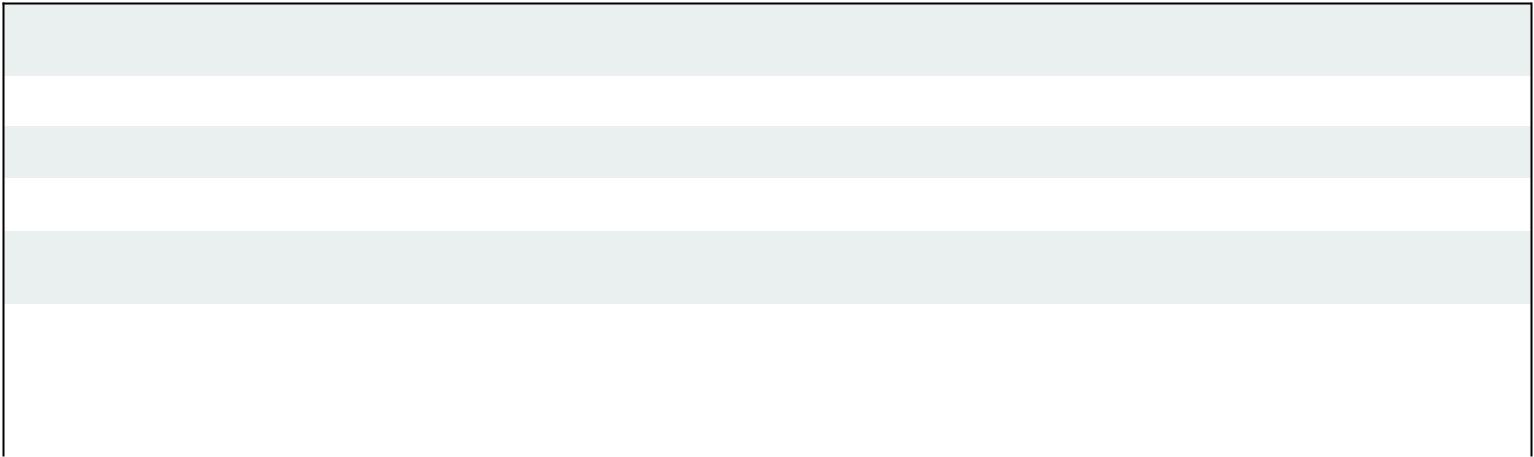 MARCH 2019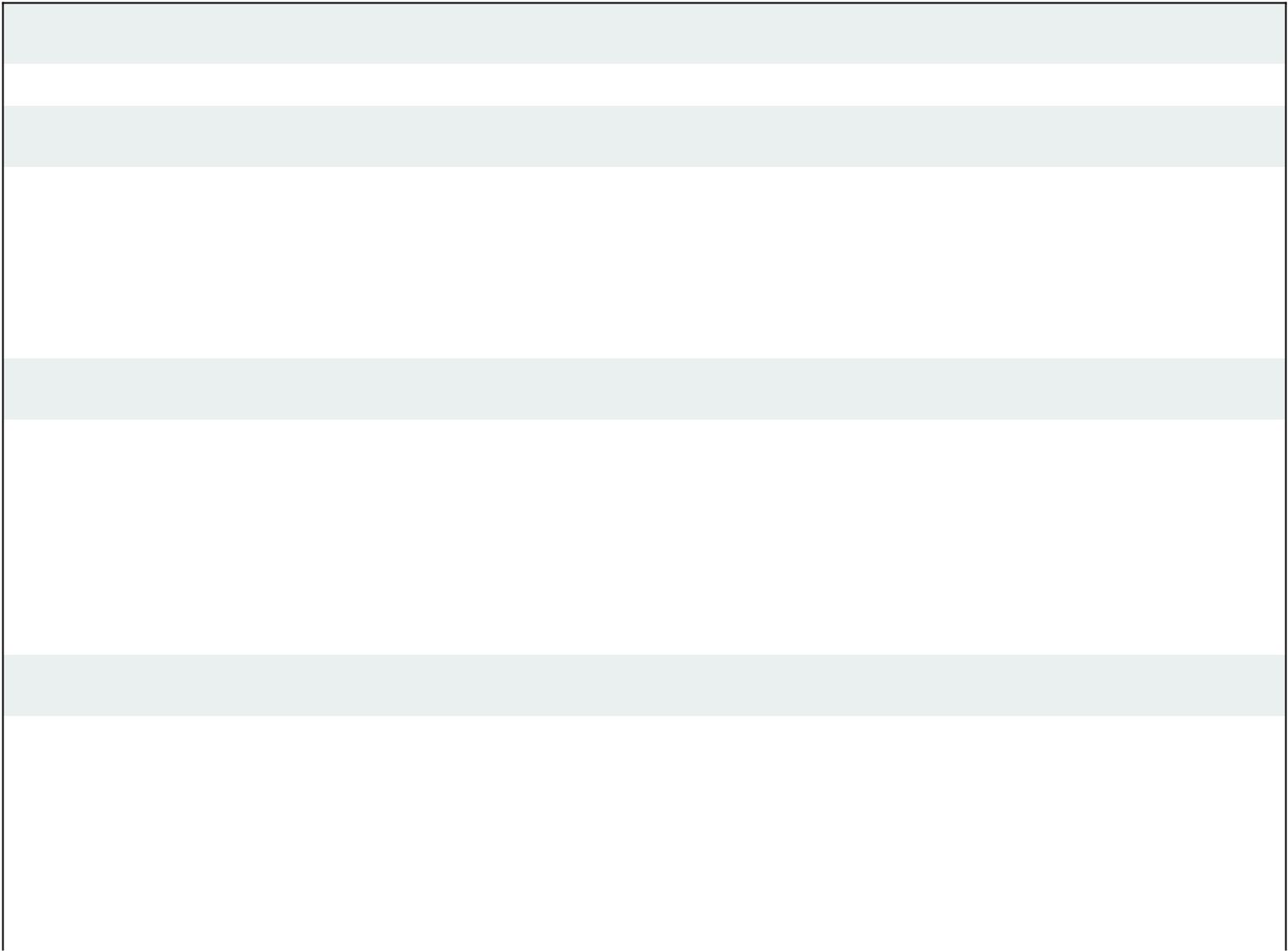 SATURDAY 27TH APRIL 2019Rally of the Lakes 2019 |	7PROGRAMME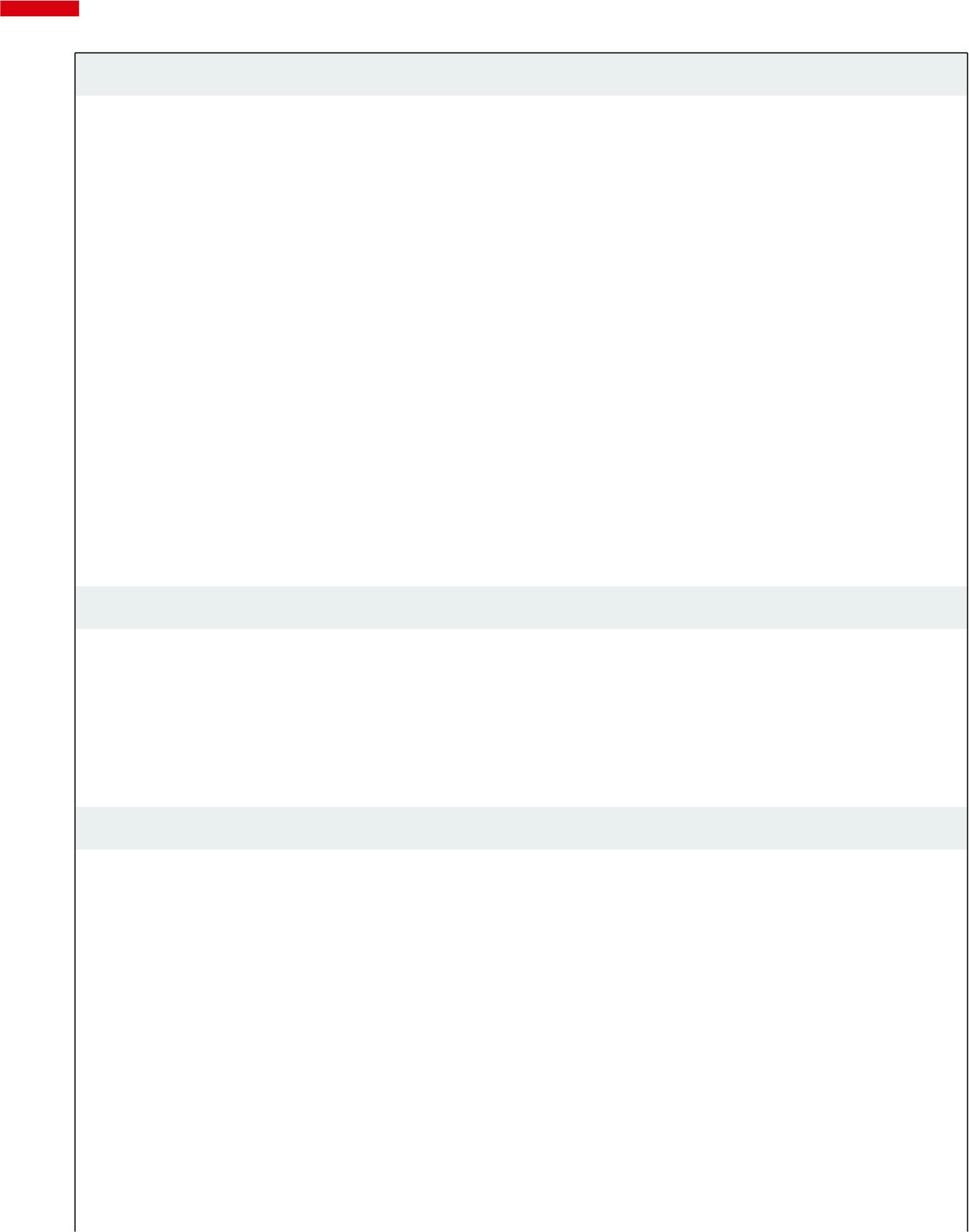 FRIDAY 3RD MAY 20198	| Rally of the Lakes 20194. ENTRIES4.1	Opening / Closing Date for Entries:4.1.A Entries Open on March 2019 at 00:00 hours4.1.B Entries Close on Monday 22nd April 2019 at 21:00 hours4.2	Entry Procedure:4.2.1	Competitors wishing to take part in the Cartell.ie Rally of the Lakes 2019 must enter using the Official Entry Form system online, or submitting a paper entry form usingwww.shannonsportsit.ie/evo/Login or follow link from www.rallyofthelakes.com.When filling out your online entry:Please make sure you have entered the correct Class, Category and you have included your recent results & Seeding request(This is vital for the seeding process). Along with all sections properly completed, printed off, signed and returned with the appropriate entry fee to the Entry Secretary at the nominated address by close of entries on Monday 22nd of April at 21:00 hours. Entry Forms can only be validated if accompanied by the appropriate entry fee. In the case of entries received electronically by email or by fax, signed originals must reach the organisers within 5 working days following the close of entries.4.2.2	Acceptance of Entry Form:The Entry application will only be accepted on receipt of full payment of the entry fee prior to the publication of the seeded entry list. Notice of acceptance, or refusal of individual entries will be posted online on the event website www.rallyofthelakes.com on Wednesday 24th April 2019. The organisers reserve the right to refuse any application or entry, Refusal of entries is in accordance with the International Sporting Code Art 3.14.1.No car shall start the event unless the entry fee is paid in full. Where payment of an entry fee is for any reason, the subject of dispute at the time of the closing date, such entry will not be accepted.4.2.3	Withdrawal of Entry:Entries can only be withdrawn in writing, fax or email to the Entries Secretary at the nominated address or contact details as per identified on the official entry form.4.2.4	Foreign Competitors:Foreign competitors, drivers and co-drivers, must present an authorization according to Art.3.9.4 of the ISC.By the very fact of signing the Entry Form, the entrant and all crew members acknowledge and accept unreservedly these regulations, the International Sporting Code (ISC) of the F.I.A. and the General Competition Rules of Motorsport Ireland.Rally of the Lakes 2019 |	9ENTRIES4.3	Number of Entrants Accepted and Classes:4.3.1 The maximum no of entrants is limited to 161 cars (including all sections of the rally). In the event of in excess of 161 entrants, the following criteria will apply to accepted entries.4.3.2ITRC Championship registered competitorsPrevious winners of the ITRC Rally ChampionshipPrevious winners of the MI National Rally ChampionshipPrevious winners of the Junior Section of the 2018 Rally of the LakesOther Associated Championship registered CompetitorsUp to 20 Entries allocated to KDMC members using Club criteria appliedUp to 10 Entries allocated at Organiser’s discretion.Up to 10 Entries allocated to overseas crews.The first 5 overall in the 2019 Irish Tarmac Rally Championship at closing date for entries.The first 3 in class in the 2019 Irish Tarmac Rally Championship at closing date for entries.Finishing in the first 15 overall in any International Rally.Finishing in the first 3 overall on National section of International rally.Finishing in the first 15 overall in a National Stages Rally.Finishing first 3 in Class on an International Rally including National Section.Finishing in the first 3 in class in any National Stages Rally.Finishing in the first 20 overall on any other Stage Rally.In the event of more than 161 entry applications being received, the organisers will nominate reserve entries. Such reserve entries will replace withdrawn entries up to a maximum of 161 starters. Reserve entries will be taken in numerical order for this purpose4.3.2	Classes of Eligible Cars:4.3.3	Eligible Cars:Overall Classification and ITRC ChampionshipThe event will be open to Homologated four wheel drive and two wheel drive cars conforming to International Group R, A and N technical regulations and will be divided into the following FIA Homologated Classes. All classes listed below will be eligible for event overall classification.10	| Rally of the Lakes 2019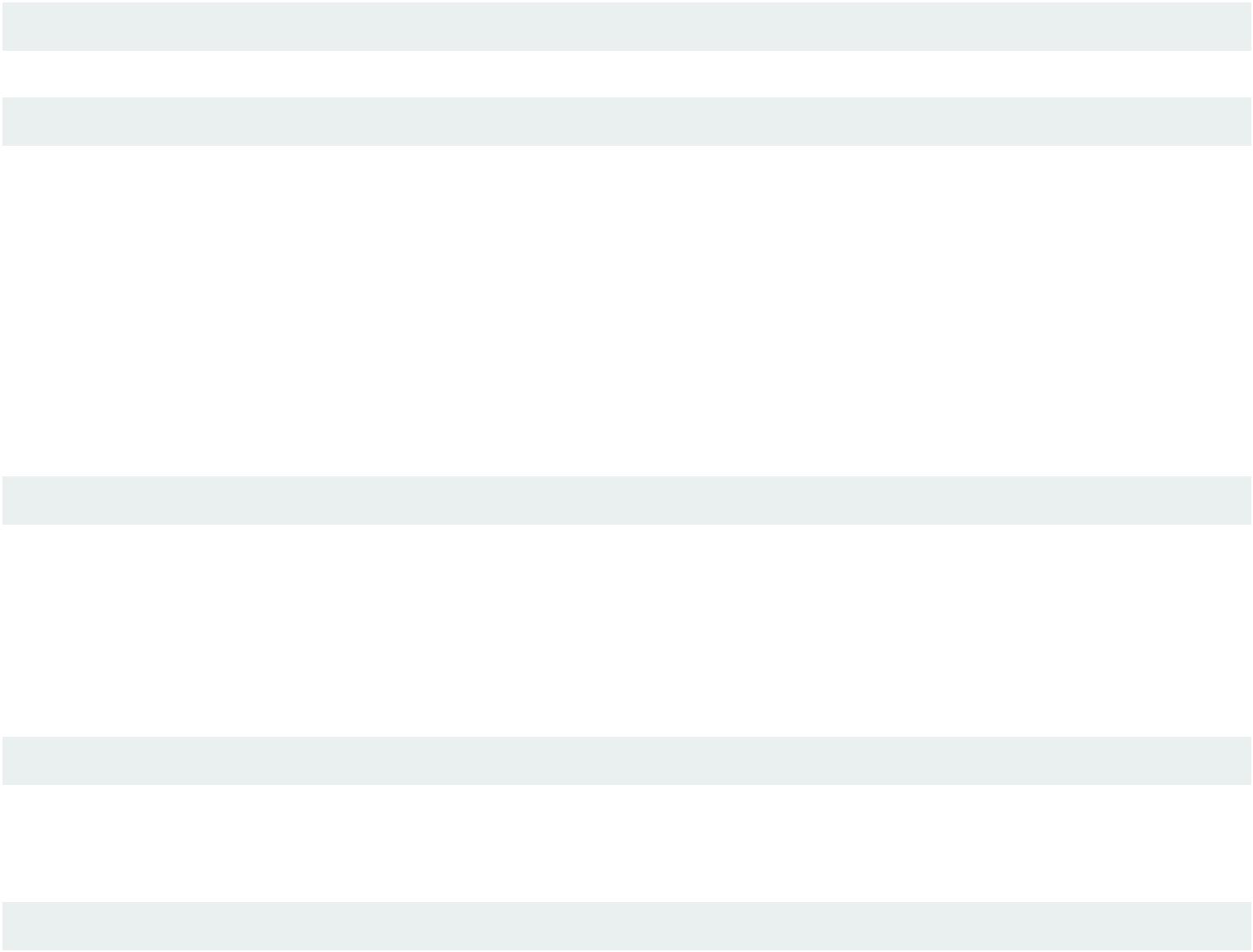 Note: For further details on requirements for cars in classes RC2 – RC5 refer to www.fia.com Appendix J articles 252 – 261 (Article 260 refers to cars in Group R)Rally of the Lakes 2019 |	11ENTRIES4.3.3.1 If the number of cars entered in the same cubic capacity class is less than four (4), the Organisers reserve the right to reduce the number of awards for that class. Cars entered in a Group or Groups containing less than eight (8), cars may only compete for the General Classification.4.3.3.2 The use of non-skid attachments (which includes tyres with studs or spikes of metal or other material and chains) is prohibited during the event. Tyres with any form of metal in the tread compound are not permitted.4.3.3.3 An entrant is deemed to have full knowledge of his/her car and to vouch for its eligibility by the act of presenting the car for scrutiny before the start.4.4	Entry Fee’s:4.4.1 The Entry Fee for the Cartell.ie Rally of the Lakes 2019 will include personal accident premium and IRDS at standard rate.Entry Fee for the International Rally: €1200Which will include 1 Roadbook , 1 Overall route map, 2 x programmes, 1 set of timecards, 1 set of door plates, 1 service plate, and 1 recce Plate4.5	Payment Details:4.5.1 Payments can be made by cheque, postal order, direct lodgement or EFT.All Entry Fee payments must be paid prior to closing date of entries.Contact the Entries Secretary for details regarding Bank Account details for EFT payments.Entries Secretary: Jean SparlingPhone: 00353 64 6632242 (9-6pm)Email: jeansparlingrallyofthelakes@gmail.comPayment Currency in EURO only please.(EFT payments must include all charges associated with the transfer)Upon payment by EFT, please forward proof of payment by email to the entries secretary.Please ensure that the Driver’s or crew’s names and Entry Fee are included as a reference on the bank transfer document.g) No entry will be allowed to start the event without proof of full payment (SR Art. 4.2.2)4.6	Refunds:4.6.1 Entry Fees will be refunded by cheque after the event:To entrants whose application was refusedIn the case of the rally not taking placeIf a reserve entry is not allocated a start in the rallyIn special circumstances at the discretion of the organisersIf the entry is withdrawn in writing or email / post or fax only.12	| Rally of the Lakes 20194. ENTRIES4.6.2 Crews who fail to notify the organisers of their intention to withdraw from the rally may not receive a refund of their entry fee and may be reported to the ASN for failure of notification of withdrawal.5. INSURANCEThe Organisers have made arrangements to insure, jointly with the Sponsors and other parties as necessary, entrants and drivers against third party risks while taking part in such parts of the Rally as are held on private lands or on roads specifically closed for the purpose. The insurance cover will come into effect from the start and will cease at the end of the rally or at the moment of retirement or disqualification.5.1.1 The Organisers have applied to Motorsport Ireland’s insurers for a Blanket Cover Note which will provide competitors with insurance cover necessary to meet RTA requirements on the Road Sections of the event. ALL DRIVERS MUST ensure that they are listed on the 2019 IRDS/BRDS database on the Motorsport Ireland website (updated weekly) to be permitted to start the event. Cover only exists while traveling the Official Route, i.e., via the Road Book, during the course of the competition and while under the control of the organisers. Cover will start from once scrutiny has been completed, Cover will cease on arrival at the final Parc Ferme In Control or at the point where the competitor(s) retire from the event. Competitors own insurance is not accepted for road use, as we run to Motorsport Ireland Regs, See www.motorsportireland.com5.1.2 The Organisers decline liability in any accident caused by or to competitors and the competing cars during the whole of the event. The Organisers also decline any liability for breach of the laws and regulations of Ireland covered by the itinerary. Competitors shall be held responsible for any accident or breach of laws in which they may be involved and shall declare to the Organisers particulars of any incident from which liability may arise and shall have no claim against the Organisers arising out of any action of the Organisers, their servants or officials, during the course of the Rally.5.1.3 Damage Reporting – The crews are obliged to notify the organisers about any damage caused on the route by their car as soon as is practicable after the accident or incidentRally of the Lakes 2019 |	13ADVERTISING AND IDENTIFICATION6.1	Competition numbers and rally plates will be provided by the organisers and must be affixed to the car in the stated positions prior to Scrutineering and maintained for the duration of the event. All rally plates provided by the organisers are mandatory. Competitors registered in the various championships are reminded of their obligation to display the appropriate championship decals.6.2	A competitor who has withdrawn from the rally during the course of the event, shall at once remove or cover up all rally identification marks, rally plates, and competition numbers on his car. The onus is also on the competitor to notify his retirement to the Competitor Liaision Officer and/or the Rally Office in Rally HQ.6.3	Competitors may be requested, but will not be obliged, to carry further organisers advertising. Any such advertising must be affixed to the car prior to scrutineering.6.4	If it is ascertained at any time during the rally that any competition number or rally plate is missing, a cash penalty of €50 will be imposed. Should the two main competition numbers or rally plates be missing at the same time, the Stewards may exclude the competitor concerned.TYRES7.1	Article 60 and Appendix V of the 2019 FIA Regional Rally Championship Sporting Regulations will apply to classes RC2 – RC5. All other classes must comply with MI tyre regulations. The use of run-flat devices is not permitted.7.2	The number of tyres for the competition is not limited.7.3	Hand cutting is not permitted for classes RC2 – RC5.7.4	Means of Control – at any time during the rally, controls may be carried out to check the conformity of the tyres.7.5	Vehicle Equipment – each entering vehicle is allowed to carry, on-board and properly fixed, a maximum of two spare wheels.7.6	Sanctions - Any breach of the tyre regulations will be reported to the stewards.FUEL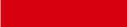 8.1	Refueling / Refuel Zone:8.1.1 All competitors may refuel in the service area. Competitors will be allowed to use their own refueling systems but using plastic canisters is forbidden. ONLY METAL DRUMS OR METAL CONTAINERSMAY BE USED.14	| Rally of the Lakes 20199. RECONNAISSANCEThe use of Pacenotes is permitted during the event providing that they have been made in accordance with Article 9 of the Supplementary Regulations. The organisers accept no liability of responsibility for third party supplied pace-note providers.9.1	Reconnaissance Registration:9.1.1 Reconnaissance registration will take place in accordance with the schedule as per Art. 9.1.3 of these regulations. Location for registration: Rally HQ, The Gleneagle hotel, Killarney, Co. Kerry Competitors must sign on, and confirm the 2 days they intend to do recce. Roadbook, map recce plate, and recce card will be collected here.Details of the Reconnaissance car and crew members including contact telephone numbers at which they can be contacted during the reconnaissance period, must be submitted on the official entry form as submitted to the organisers at the Rally Office. If a crew wishes to amend the details of either the reconnaissance car or occupants, they must inform the organisers of any alterations by contacting the rally office.9.1.3 Reconnaissance Schedule:Competitors may make a low speed (maximum 60 kph) reconnaissance of all the special stages, as below, or in exceptional circumstances, at other times strictly on request and specifically agreed with the organisers.9.1.4 Number of passes: Competitors are only permitted a maximum of THREE passes through each stage(special Stage’s run twice are considered to be one stage)9.1.5 DirectionEach crew may drive the special stages only in the direction of the rally and must always enter and leave the special stages through the start and stop control locations.9.2	SPECIFIC AND / OR NATIONAL RESTRICTIONS9.2.1 After the road closing orders have appeared in the newspapers, or road closing notices have been erected on the stages and also during the road opening period for repeated stages, a competitor who reconnoiters, practices, or drives over, or is driven over, a Special Stage or part thereof or causes any person, other than organiser approved route note suppliers, to do so on his/her behalf, except as permitted in Article 4.8, App 29 MI Yearbook, will be reported to the Clerk of the Course. The competitor may also be reported to the ASN of his country who may add further penalties. For the purpose of this regulation ‘Special Stage’ shall at any time mean the roads and carriageways which shall be used during the rally as a Special Stage, or a road closed by the Road Closing Order. Reconnaissance Officials will be appointed to enforce this regulation and will carry special identification. The organisers will also have the co-operation and assistance of the local authorities and Officials of local authoritiesRally of the Lakes 2019 |	15RECONNAISSANCE9.2.2 Once a car has been registered by a competitor the responsibility for that car is entirely the competitors. If the car is observed on a Special Stage or part thereof outside the permitted time the associated competitor will be deemed to have contravened the reconnaissance regulation on that occasion.9.2.3 While engaged in reconnaissance the Reconnaissance Car Plates must be displayed one on the top corner of the windscreen of the car and one on the rear window. Failure to do so will be deemed to be a breach of the reconnaissance regulations.9.2.4 A Reconnaissance Official who believes that a competitor is engaged in reconnaissance may ask that competitor to produce his Reconnaissance Authorisation Card. Failure to produce this card at that time, amendments to the card, or discrepancies (e.g. non-authorised car) on the card will be deemed to be a contravention of reconnaissance regulations. If amendments or discrepancies are evident on the card the official may retain the card.9.2.5 If a competitor elects to undertake reconnaissance and obtains a Reconnaissance Authorisation Card then this card must be surrendered at Document Scrutiny. Failure to do so will be deemed to be a breach of the reconnaissance regulations.9.2.6 If any competitor or his representative drives on a Special Stage in a manner liable to cause distress, in the opinion of the Clerk of the Course, to an official of the event, to a resident of the Special Stage, to other road users, or to the authorities, then this will be deemed to be a breach of the reconnaissance regulations.9.2.7 Any competitor deemed to be in breach of reconnaissance regulations will be reported to the Stewards where the penalties imposed may be start refused and/or a fine imposed and/or disqualification and reported to the competitors ASN.9.2.8 If any competitor is deemed, by the Stewards of the Meeting, of having breached the reconnaissance regulations, Killarney & District Motor Club reserve the right to not allow that competitor to start. Any Competitor excluded under 9.2.7 will not be granted a refund of the entry fee.9.2.9 Subjective Route Notes (Pacenotes):Competitors may purchase from third party providers a choice of subjective route notes / pacenotes. In all circumstances, competitors are advised that the organisers accept no liability or responsibility in the use of the third party subjective route notes / pacenotes. Subjective Route Notes may only be purchased direct from the relevant third party route notes suppliers.16	| Rally of the Lakes 201910. ADMINISTRATIVE CHECKS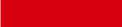 10.1	Documents to be presented:At Administrative Checks the following documents will be checked and entry form details verified:Entrants Licence if not entered by a named crew memberDriver and Co-driver competition licensesDriver and Co-driver valid driving licencesASN authorisation (mandatory for all foreign Competitors and/or drivers – not applicable to Motorsport UK Licence holders)Proof of evidence of inclusion on the 2019 IRDS/BRDS Database.Completion of all details on the entry formSCRUTINEERING, SEALING AND MARKING11.1	ScrutineeringTime: Friday 3rd May 2019	14:00 hours – 19:00 hoursScrutineering, Sealing and Marking of components for all entrants The scrutineering schedule will be published in a Bulletin. Details of spare Turbo sealing will be published in a Bulletin.Any crew taking part in the rally, or their representative must arrive at the Scrutineering and present the car in accordance with the timetable to be issued in a Bulletin. Any lateness entering to pre-rally Scrutineering area will be sanctioned with a fine of 30 EUR for each 10 minutes delayed. Competitors must attend documentation scrutiny within 30min of completion of mechanical scrutiny.11.2	Documents to be presented at Scrutineering:Power of attorney from the owner of the car, if he/she is not one of the drivers.Vehicle ASN Technical passport (where applicable)Vehicle FIA Technical passport (where applicable)Vehicle original FIA Homologation form, in addition homologation form for the roll cage (if homologated) must be with the car.11.3	WindowsThe use of silvered or tinted films is authorized on rear side windows and rear window only (in conformity with Appendix J Article 253-11).11.4	Driver’s safety equipment11.4.1 At Scrutineering, all competitors’ helmets, overalls and the Frontal Head Restraint (HANS) will be checked, examined and authorised at pre-event Scrutineering. Each crew member must submit for examination his/her crash helmet which comply with FIA requirements. Compliance with Appendix L Chapter III will be checked (See Extract in Appendix 1 below). Any helmets and/or overalls not to these standards and/or in poor condition or with structural modifications may be impounded by the Organisers. Competitors who do not comply with these requirements may not be allowed to start by the Stewards.Rally of the Lakes 2019 |	17SCRUTINEERING, SEALING AND MARKING11.4.2 Helmets, Overalls and Frontal Head Restraint:Failure to wear helmets, overalls and the Frontal Head Restraint on a special stage will be reported to the Stewards, which may result in disqualification.11.5 Sound Levels:A sound level check may be carried out to ensure compliance with FIA Regulations, Appendix J Article 252.3.6. Sound levels may also be checked at any point during the event. Failure to comply may result in disqualification or start refused by the Stewards.11.6	Special Requirements:11.6.1 Each competing car must be equipped with a first aid kit and 1 reflective triangle. This equipment will be checked at Scrutineering and may be checked during the event.11.6.2 Competitors are reminded that two belt cutters must be carried on board at all times. They must be easily accessible to driver and co-driver when seated with their safety belts fastened (Art. 253-6, Appendix J).11.6.3 Cars entered by residents of any part of the United Kingdom who hold Motorsport UK competitors licences may carry advertising in accordance with Motorsport UK Rules when competing in events in Ireland held under M.I. permit. Ref GCR 187.2 Motorsport Ireland Yearbook 2019.11.6.4 Attention is drawn to new regulations in reference to on board Cameras see App.2 Art 14.2 2019 Motorsport Ireland Yearbook .11.6.5 Each competing car must carry a red “SOS” sign and on the reverse a green “OK” sign.OTHER PROCEDURES12.1	Ceremonial Start:Details will be available in Rally Guide 1 / Bulletin No.112.2 Finish Procedures:The competitors will be held under the direction of the Organisers, and instructed to the finish podium ceremony. After Ceremony, cars will proceed to Parc Ferme12.3 Special Requirements12.3.1 Start Area ProcedureCompetitors must report to the Pre-Start Time Control (TC MC “A”) – Parc Ferme Out, at the allocated time from starters list. Competitors will then proceed and follow route as per event road book.12.3.2Issue of Time Card BookThe Timecard Book for all controls will be issued at Administrative Checks when all documents have been checked and all monies paid.12.3.3 Starting System of Special StagesThe starting for special stages will be at 30secs.18	| Rally of the Lakes 201912. OTHER PROCEDURES12.3.4 The starting official at a special stage shall rule as to whether or not a competitor has made a false start.12.3.5 The time taken for a special stage will be to 0.1 second using timing equipment triggered by a light beam positioned at the Flying Finish line.Timing on Road sections is from the special stage stop control to the next special stage Arrival Control or Service In Control (Target Timing)12.4 Restart after Requirement – Rally 2:12.4.1 The rally will operate Rally 2 in accordance with Art 13, Appendix 29 of the Motorsport Ireland    Yearbook (as published on MI Website) RE-START AFTER RETIRING ON LEG 1:  12.4.2.1 A crew retiring from the rally between Parc Ferme Out and Arrival Control SS3, may restart the rally from Service Out Control after 3 stages, or Service Out Control after 6 stages or from Overnight Parc Ferme Out Control (subject to compliance with 12.6.1 below).  Cars retiring from the rally on Special Stages 3, 4 & 5 or the following road sections, may restart from Service Out Control after 6 stages or from Overnight Parc Ferme Out Control (subject to compliance with 12.6.1 below).  Cars retiring from the rally on Special Stages 6, 7 or 8, or the following road sections, may restart from Overnight Parc Ferme Out Control (subject to compliance with 12.6.1 below).  If they are unable to re-start at Service Out Control after 3 or 6 stages they must have their car in Parc Ferme not later than 22.30 hours on Saturday night. They may then restart, subject to passing scrutiny, on Leg 2 at Overnight Parc Ferme Out Control if they are to continue to be classified in overall results.RESTART AFTER RETIRING ON LEG 2:12.4.2.2 A crew retiring from the rally between Overnight Parc Ferme Out Control and Arrival Control SS10 may re-start the rally from Service Out Control after 10 or 12 or 14 stages (subject to compliance with 12.6.1 below).  Cars retiring from the rally on Special Stages 10 or 11, or the following road sections, may re-start the rally from Service Out Control after 12 or 14 stages (subject to compliance with 12.6.1 below).  Cars retiring from the rally on Special Stages 12 or 13, or the following road sections, may only re-start the rally from Service Out Control after 14 stages (subject to compliance with 12.6.1 below).  No restart will be permitted for crews retiring on Stages 14, 15 or 16.  A restart will not be permitted where a crew has been excluded for non-compliance with eligibility requirements, traffic violations or a decision of the COC/R2C (Rally 2 Co-ordinator).  On retirement the crew must hand in their time cards to Car Accountability or the marshal/timekeeper at the next available location/Time Control. Crews must retain the duplicate copy of the time card, to present to R2C as proof of stages completed.  Rally of the Lakes 2019 |	1912.4.3 Competitors must register for Rally 2 if they wish to restart by contacting the R2C prior to a time that will be specified in Final Instructions.  Service Vehicles will not be permitted to access the Stage or any closed road between runs. The organisers will, where possible, endeavour to remove any car to the nearest location where it can exit the stage.  The transport of the car from that location is the responsibility of the competitor. The car must return by direct route to the Service Area.12.4.4 Competitors availing of Rally 2 must present themselves at the appropriate Out Control, with their car, for re-scrutiny. Due time is 10 minutes before their original due time at that Control, and 15 Minutes maximum lateness will apply. 12.4.5 The R2C, once satisfied that the crew meets the conditions for a restart, will issue new time cards which will have a restart time and restart Control Number. The restart position within the field shall be at the discretion of the COC/R2C. 12.4.6 The organisers reserve the right to disallow restart on safety grounds or if the restart would interfere with the running of the rally. 12.5 	Penalties: 12.5.1 	Penalties will be applied as per Article 13.5, Appendix 29 of the Motorsport Ireland Yearbook (as published on MI Website) 12.6  	Award Eligibility: 12.6.1 In order to be classified as a finisher the crew must complete a minimum of 8 special stages, which must include the final loop of stages and the finish control. 12.6.2 Crews completing the rally under Rally 2 regulations will be eligible to score points in Championship.12.7	Emergency Procedures on Special Stages:12.7.1 Each competing car shall carry a red “SOS” sign and on the reverse a green “OK” sign measuring at least 42 cm x 29.7 cm (A3). The sign must be placed in the car and be readily accessible, and if needed shall be displayed as required by Appendix 29 art 3 M.I yearbook 201912.7.1.1 Any crew which has the red SOS sign displayed to them, or which sees a car which has suffered an accident where both crew members are seen inside or outside the car shall immediately and without exception stop to render assistance unless they see the OK sign. All following cars shall also stop. The second car at the scene shall proceed to inform the next radio point. Subsequent cars shall leave a clear route for emergency vehicles. All crews stopped by this procedure will be allocated a time according to Art. 12.5.1.12.7.1.2 Crews passing another competitor, who is displaying an OK board, should acknowledge the stopped competitor and report to the stop radio car, who is with the finish timekeeper at the stage stop location. This accountability marshal will require the location of the stopped crew.20	| Rally of the Lakes 201912. OTHER PROCEDURES12.7.1.3 Where practicable all other crews must stop at the scene of the incident leaving a clear route for emergency vehicles.12.7.1.4 If a competitor stops to give assistance in the event of injury, or unaccounted for crews, as mentioned in Article 12.5.1 and 12.5.1, the Clerk of the Course may at their discretion adjust that competitor’s penalties. However, if a competitor fails to stop in accordance with Article 12.5.1 and 12.5.1, the Stewards may impose a penalty, which may go as far as disqualification.12.7.1.5 In case of an emergency, crews are reminded of the conditions as set out in MI Appendix 29 Art 8.13. The Clerk of the Course may determine a time for the stage for that crew in accordance with SR 12.5.1. Should a driver fail to reduce speed in accordance with this rule the Stewards may impose a penalty, which may go as far as disqualification.12.7.1.6 Accident ReportingIf a driver taking part in a rally is involved in an accident in which a member of the public sustains a physical injury the driver concerned must stop at the scene and follow the procedures outlined in 12.5.1. If he fails to observe this rule, the Stewards may impose on the crew responsible a penalty, which may go as far as disqualification. The laws of the country in which the event is held must also be complied with in relation to procedures at accidents.12.7.1.7 Interruption of a timed stage.When a Special Stage has to be stopped for any reason whatsoever before the last crew has covered it, a classification for the Stage may however be established by allocating to each crew, which has been unable to complete the stage because of the interruption, the time of the last competitor to complete the stage before the interruption. This classification may be drawn up by the Clerk of the Course even if only one crew has been able to cover the stage in normal competitive conditions.Should the Clerk of the Course consider the time set by the last competitor to complete the stage as abnormal, he/she may choose as the scratch time the one among the four previous competitors to complete the stage which seems to be the most suitable. However, no crew which is totally or partially responsible for stopping a stage may benefit from this measure.It will be given the time which it might have eventually set if this is greater than the scratch time awarded to the other crews. Following consultation with the Safety Officer a stage may be re-started and the stage interrupted time will only be applied to those crews affected by the stoppage. Crews completing the stage after it has been re-started will be credited with their actual time.If 10 minutes has elapsed since the start time of the last competing car that started the stage, then the stage may only be restarted in the following specific circumstances:A stage may be restarted up to 16 minutes after the start time of the last competing car, provided that a 00 car is available at the stage start and has entered the stage no more than 11 minutes after the start time of the last competing car and the 00 car has passed theRally of the Lakes 2019 |	21OTHER PROCEDURESsecond radio point before the next competing car starts the stage. This re start procedure will be under the control of the CoC and the Radio Controller. A report (to include start and finish times together with times 00 reached the second radio point) for all re starts involving 00s must be submitted to the appointed MI Stewards of the event.12.7.2 Servicing12.7.2.1 Servicing of a competitor’s car may only be carried out in Service Parks identified by the Organisers and from vehicles admitted with an official pass valid for that area.12.7.2.2 All competitors will be issued with a service pass.12.7.2.3 Speed inside Service Parks and Trailer ParkThe speed of cars in the service and trailer parks and from Re-group In to Service Out Controls may not exceed 15kph. Failure to comply with this limit shall result in a penalty applied by the Clerk of the Course.12.7.2.4 Competitors may work unassisted on their own cars using equipment carried in the car in ‘No Service Areas’ except:a.)Within any designated Control area.b.) between the special stage arrival and the special stage start control c.) in any Parc Ferme.d.) when refueling in a commercial filling station.12.7.2.5 Service & Team personnel are subject to the same regulations as competitors regarding noise, bad driving manners, etc. Officials and marshals have been instructed to note any infringement of these rules.12.7.2.6 Competitors are responsible for ensuring that their service and team personnel understand and comply with these regulations and produce their service pass showing the competitor’s rally number and service vehicle details. A penalty of €500 may be applied if the usersof such passes are observed acting in a manner contrary to the interests of the rally or contravening any specific instructions from any official or observed by officials to be contravening these Regulations.12.7.2.7 When servicing is prohibited, the use or receipt by the competing crew of any manufactured materials (solid or liquid), spare parts, tools or equipment other than those carried in the competing car is also prohibited.12.7.2.8 All crews must use ground sheets in the service parks. Non-compliance will incur a penalty of €50012.7.2.9 Waste bins for general/domestic waste ONLY will be provided. These must NOT be used for tyres, oil, car parts, etc. Competitors abusing these facilities will incur a fine of €100 for the first offence and €500 for each subsequent offence12.7.2.10 Infringement of service regulations will also be reported to the relevant Championship organisers who may, at their discretion, apply a further championship penalty.22	| Rally of the Lakes 201912. OTHER PROCEDURES12.8	Damage Declaration Form12.8.1 Damage Declaration Form, on the rear of each time card book, MUST be completed by the competitor. This form refers to any third party damage the competitor may have contributed to whilst driving on all sections of the rally.12.8.2 The Damage Declaration Form must be handed to the Official at the Final Parc Ferme Control or if retired from the rally, crews must give to car accountability.12.9	Withdrawal:12.9.1 A competitor who has withdrawn from the rally must notify their retirement immediately to Rally Headquarters by phoning the retirement number, which will be given in competitor packs12.10	Starts and Restarts12.10.1 All cars in the International Rally and National rally will be combined so as to start in order of anticipated performance12.10.2 All competing cars will start at intervals of 30seconds unless notified otherwise.12.11	Judges of Fact.12.11.1 All Senior Officials listed herein are appointed Judges of Fact. All these Judges will carry special identification. An additional list of judge of Facts may be published on ONB and or an official Bulletin/Instruction.12.12	Timing12.12.1 Official time throughout the entire rally: The official time throughout the rally will be that as disseminated by the GMT Time Hours and Minutes will be shown as 00.01hrs – 23.59hrsIDENTIFICATION OF OFFICIALSAll of the officials have an identification sign.Stage Commander / Deputy Stage Commander: Yellow or Orange Tabard with textMarshal: Yellow or Orange Tabard with textSafety Officer: Orange tabard with white stripe and textMedia: Pink tabard with textCRO: Red tabard with textMedical: White tabard with textRadio: Yellow tabard with blue mark and textScrutineer: Black tabard with textRally of the Lakes 2019 |	23PRIZESThe Prize Giving shall take place at 21:30 hours on Sunday 5th May 2019 at the Rally HQ.Prize giving Ceremony: For all prize winners please ensure that you are there on time to collect your awards, a lot of time and effort goes in to such an awards ceremony and we would appreciate your co-operation in making it a success. Awards are to be presented in the following order. Junior Category, Historic Category, Modified Category, International Category, Overall winners.14.1	All awards will be presented to the first nominated driver unless otherwise specified in the details of the awards hereafter. It is a condition of receiving any award, prize, or trophy, that the first driver is present at the prize giving, unless having given prior notice in writing to the organisers, he/she has been excused, in which case he must also nominate a person to collect the award at least one hour before official prize giving time. Otherwise he will forfeit his award.14.2	Entrants wishing to compete for particular awards other than the General Classification, Group and Class awards must claim for such awards on their entry form. The organisers shall have absolute discretion to accept or reject any such claim, and in cases of doubt may call for proof in support of any claim. Any claim deemed to be false will entail disqualification.The following awards will be presented.General Classification:1st Overall Crew Award for Driver and Co-Driver• The Toastal Perpetual Cup & two replica Trophies2nd Overall Crew Award for Driver and Co-Driver Two Trophies 3rd Overall Crew Award for Driver and Co-Driver Two TrophiesGroup N:1st Overall Crew Award for Driver and Co-DriverThe Maurice O’Donoghue Perpetual Cup & two replica TrophiesClassification by Classes:1st in Class Award for Driver and Co-Driver	Two Trophies2nd in Class Award for Driver and Co-Driver	Two Trophies3rd in Class Award for Driver and Co-Driver	Two TrophiesSpecial Awards: (these awards are open to the National, Historic, Junior events also)The Toastal Perpetual Cup:To the Overall Winner of the International RallyThe Bertie Fisher Cup:Awarded to the driver setting fastest time on Molls Gap each year. Open to all sections of the Rally. Time may be recorded on any run on the stage unless the start and finish locations are altered between runs, in which case the first run will count.The Maurice O’Donoghue Perpetual Cup:To the Overall Winner of Group N24	| Rally of the Lakes 201914. PRIZESThe Jimmy Coakley Cup:To the Overall Winner of the National RallyThe Timmie Sullivan Cup:Awarded to the highest placed co-driver who is a member of the Killarney Club. Open to National and International sections.The Sean Conlon Cup:To the highest placed crew overall, from Class 12, if there is no finisher in Class 12 the award goes to highest placed crew in class 10 and then class 9.The Jason Barry Cup:To the highest placed crew overall, from Class 13 if there is no finisher in Class 13 the award goes to the highest placed crew in Class 11 combined.The John Mullane Cup:To the highest placed crew both of whom are residents of County Kerry. Open to both National and International sections.The John Sweeney Memorial Cup:To the best placed Kenmare/Kilgarvan Driver.The Bridie Roberts Award:Best Female Competitor overall.Tom Nynan Cup:Best West Cork CrewThe Gerard Horgan Trophy:To the Overall winner of the Junior CategorySpirit of the Rally Award:To be awarded at the discretion of the Club.The Silver Wheel Award:Awarded annually since 1980, the Silver Wheel Award goes to the person who, in the opinion of the nominators, has made a significant contribution to the development of the Rally of the Lakes, to the promotion of Rallying in Ireland or to Irish Motorsport generally. Nominations may be submitted by anybody, but the ultimate winner is always decided by the Clerk of the Course.Additional Awards at organisers discretion:14.3	Award winners in the General Classification will not be eligible for class awards. Class awards will be given to next in class.14.4 Competitors who win perpetual awards are entitled to retain them for only 10 months, and must then return them to the organisers. Any competitor who fails to return a perpetual award will be reported to his A.S.N.Rally of the Lakes 2019 |	25FINAL CHECKS15.1	Final Scrutineering Checks will take place on Sunday 5th May 2019 at a designated Scrutiny check Area.Competitors selected will be notified at the Final Control.15.2	Protests:All Protests and/or appeals must be made in accordance with Article 13 and 15 of the FIA International Sporting Code, and where applicable, with the FIA judicial and Disciplinary Rules.15.2.1 The Protest deposit is € 50015.3	Appeals:Appeals must be made in accordance with Article 15 of the FIA International Sporting Code. The appeal fee is €2,00026	| Rally of the Lakes 2019APPENDIX 1EXTRACT FROM FIA APPENDIX L, RELATING TO OVERALLS, HELMETS AND OTHER SAFETY REQUIRMENTST1. FLAME-RESISTANT CLOTHINGOn special stages of rallies all drivers and co-drivers must wear overalls as well as gloves (optional for co-drivers), long underwear, a balaclava, socks and shoes homologated to the FIA 8856-2000 standard (Technical List N°27). Users must ensure that garments are not too tight, as this reduces the level of protection.Embroidery sewn directly onto the overalls shall be stitched onto the outermost layer only, for better heat insulation. Backing material of badges and thread used for affixing them to the overalls must be flameproof (see Appendix 1 of the FIA 8856-2000 Standard for detailed requirements and instructions for use).2. FRONTAL HEAD RESTRAINT (FHR)THE WEARING IN AN INTERNATIONAL EVENT OF ANY DEVICE INTENDED TO PROTECT THE HEAD OR NECK AND ATTACHED TO THE HELMET IS PROHIBITED, UNLESS THE DEVICE HAS BEEN HOMOLOGATED BE THE FIA AND LISTED IN THE FIA TECHNICAL LIST N° 36.When the device used in the FHR (HANS), it must be worn only with a compatibles helmet appearing in Technical LIST No.29. Competitors are strongly recommended to use helmets with tether-anchorages, fitted by the manufacturer as original equipment. These helmets are identified by a glossy silver holographic FIA label. It is also strongly recommended to use homologated tethers which are identified by an FIA 8858-2002 label sewn on them.3. HELMETSHelmets meet one of standards listed in FIA Technical List N° 25 of Appendix J of the FIA ISC4. SAFETY BELTSDrivers and co-drivers must be properly restrained in their seat by safety belts in conformity with the specification of Appendix J of the FIA ISC for the vehicle concerned, at all times during an event on a special stageRally of the Lakes 2019 |	27RALLY OF THE LAKES 20193RD & 5TH MAY 2019SUPPLEMENTARYREGULATIONSNATIONAL | JUNIORS HISTORIC | DEMONSTRATION| Rally of the Lakes 2019FOREWORD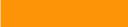 Dear Competitor,It gives me great pleasure to present to you the regulations for the Cartell.ie Rally of the Lakes 2019, which takes place on the 3rd - 5th May 2019. This is very special event as we celebrate our 40th Anniversary year. We are de-lighted to welcome back Cartell.ie as title sponsor of the event for their 10 year. We would also like to express our sincere thanks to our associate sponsors O’Donoghue Hotel Group & KC Print. To our existing event partners and associate sponsors in Killarney town, the Gleneagle Hotel which will once again be the rally HQ base for the event. An event of this magnitude would simply not be possible without the ongoing support and financial backing from all of our sponsors and we thank them all dearly for their support and commitment.We would also note the support and assistance we receive from all our associate advertisers and stage sponsors and again without their support the event would not be possible and we would urge one and all to support all our spon-sors and associate advertisers in their respective businesses.The event is again a counting round of the 2019 ITRC (Irish Tarmac Rally) Championship including the International, National, Historic and Junior championships. It is also a counting rounds of the Plasticbags.ie Southern 4 rally cham-pionship and Moriarty Centra Kingdom of Kerry Rally Championship.I would like to sincerely thank all of the Organizing Committee for the strenuous efforts and hard work throughout the year in assisting in the preparation of the event. I would like to thank the Residents, Landowners, Garda Siocha-na, Kerry County Council & Government Departments, Ordnance Survey, the Media and all of whom have contribut-ed towards the Rally of the Lakes 2019.On behalf of the Killarney & District Motor Club, I wish you all a safe and enjoyable weekend of motorsport and enjoyment at the Rally. We look forward to seeing you all out and about on the iconic classic stages of Kerry over the course of the weekend and celebrations back at the Rally HQ Gleneagle Hotel Sunday evening.Dermot HealyClerk of the CourseCartell.ie Rally of the Lakes 2019Rally of the Lakes 2019 |	29RALLY OF THE LAKES 20193RD & 5TH MAY 2019| SUPPLEMENTARY REGULATIONS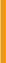 1.	INTRODUCTION. . . . . . . . . . . . . . . . . . . . . . . . . . . . . . . . . . . . . . . . . . . . . . . . . . . . . . . . . . . . . . . . 312.	ORGANISATION. . . . . . . . . . . . . . . . . . . . . . . . . . . . . . . . . . . . . . . . . . . . . . . . . . . . . . . . . . . . . . . . 313.	ENTRIES. . . . . . . . . . . . . . . . . . . . . . . . . . . . . . . . . . . . . . . . . . . . . . . . . . . . . . . . . . . . . . . . . . . . . . . 324.	TYRES. . . . . . . . . . . . . . . . . . . . . . . . . . . . . . . . . . . . . . . . . . . . . . . . . . . . . . . . . . . . . . . . . . . . . . . . . 345.	RECONNAISSANCE. . . . . . . . . . . . . . . . . . . . . . . . . . . . . . . . . . . . . . . . . . . . . . . . . . . . . . . . . . . . . 346. AWARDS. . . . . . . . . . . . . . . . . . . . . . . . . . . . . . . . . . . . . . . . . . . . . . . . . . . . . . . . . . . . . . . . . . . . . . . 35 The 2019 Rally of the Lakes (Historic) . . . . . . . . . . . . . . . . . . . . . . . . . . . . . . . . . . . . . . . . . . . . . . . . . . . 37 The 2019 Rally of the Lakes (Junior). . . . . . . . . . . . . . . . . . . . . . . . . . . . . . . . . . . . . . . . . . . . . . . . . . . . . 39 The 2019 Rally of the Lakes (Demonstration). . . . . . . . . . . . . . . . . . . . . . . . . . . . . . . . . . . . . . . . . . . . . 40Organised & Promoted by:	Killarney & District Motor Club.Web Address:	www.rallyofthelakes.com30	| Rally of the Lakes 20191. INTRODUCTION1.1	This Rally will run in compliance with:The 2019 Motorsport Ireland Yearbook.These Supplementary Regulations Modifications, amendments and / or changes to these Supplementary Regulations will be announced only by numbered and dated bulletins (issued by the organiser or Stewards)Pre-event information, including Regulations, Entry Forms, Bulletins can be downloaded from the event websitewww.rallyofthelakes.comNote: References in these regulations to the various Regulations listed above will be denoted by the abbreviations for each set of regulations.Place and date of rally:	Killarney, Co. Kerry, Ireland	3rd / 5th May 2019.2. ORGANISATIONThe organisers and Promoters of the Cartell.ie Rally of the Lakes National Rally 2019 are RallySport (Killarney ) Ltd trading as Killarney and District Motor Club. The Rally will take place on 3rd - 5th May 2019Organisers Name:	RallySport (Killarney ) Ltd trading as Killarney and District Motor Club Address of Secretary of the Meeting - All communications to be sent to:Jean Sparling,Entries Secretary Rally of the Lakes,Dermot Healy Motors,Ballaugh, Killarney, Co. KerryTelephone: +353 (0)64 6632242Email: jeansparlingrallyofthelakes@gmail.comWebsite: www.rallyofthelakes.comThe Regulations for the 2019 Rally (International) apply to the 2019 Cartell.ie Rally of the Lakes (National) except as varied below.Rally of the Lakes 2019 |	31ENTRIES3.1	The number of entries will be subject to a total competitor maximum of 161. If less than 10 entries are received the Organisers reserve the right to cancel the event.3.2	Eligible Cars:CLASSES: (Please note that Drivers in the National Rally only require a National Licence)Class 9	Modified cars up to 1450 cc, 2 wheel driveClass 10	Modified cars 1451 to 1650 cc, not more than 2 valves per cylinder, 2 wheel driveClass 11F  Modified FWD cars 1451 to 1650 cc, more than 2 valves per cylinderClass 11R  Modified RWD cars 1451 to 1650 cc, more than 2 valves per cylinderClass 12 Modified cars 1651 to 2100 cc, not more than 2 valves per cylinder, 2 wheel drive Class 13 Modified cars 1651 to 2100 cc, more than 2 valves per cylinder, 2 wheel driveClass 14	Modified cars 2101 to 3500 cc, 2 wheel drive. (Max 2 valves per cylinder over 3000 cc actual capacity)Class 15 Four-wheel drive cars whose homologation has expired. See notes 3 & 5 Class 20 Modified 4 Wheel Drive Cars (4WD) See note 16 on classesClass 22	Homologated cars- for drivers with National A and National B licence as appropriate. WRC cars are not eligible for this classClass 23:	Novice Class see Appendix 29.1 article 23Class 24:	R5 Derivatives converted from left hand drive, to right hand drive for use on national sections of international events run under an M.I permit. All other components must Comply with the cars Homologation. These Cars are only eligible to compete in this class, and will not be eligible for overall awards in the National Rally, and will be listed separately in results.NOTES ON CLASSES: See Appendix 29.1 Classes - Notes 1 to 16.6 of the Motorsport Ireland 2019 Yearbook.If the number of cars entered in the same cubic capacity class is less than five (5), the Organisers reserve the right to reduce the number of awards for that class.3.3	Eligible Competitors:3.3.1 Entries may be submitted by any person, organization, or legal entity holding a valid Competition licence recognized by the F.I.A3.3.2 If the entrant is not a crew member, the first driver nominated on the entry form shall be deemed to be his/her agent. Wherever the entrant is referred to in these regulations this shall also mean his/her agent if appropriate.3.3.3 Entries may be submitted by any person , organization or legal entity holding a valid competition of the following minimum grades: (M.I grades shown)32	| Rally of the Lakes 20193. ENTRIESNational Rally:	National B up to 1650ccNational A over 1650cc or higher gradeHistoric Rally:	National B up to 1650ccNational A over 1650cc or higher gradeJunior Rally:	National B up to 1650ccOr Equivalent grade license issued by M.U.K3.3.4 Drivers and co drivers must hold a current MI competition licence3.3.5 Competitors with M.U.K or other A.S.N licences must hold a current competition licence.3.4	Entry Fee’s:3.4.1 The Entry Fee for the Cartell.ie Rally of the Lakes 2019 will include personal accident premium and IRDS at standard rate.Entry Fee for the International Rally: €1200Which will include 1 Roadbook , 1 Overall route map, 2 programmes, 1 set of timecards, 1 set of door plates, 1 service plate, and 1 recce Plate3.5	Payment Details:3.5.1 Payments can be made by cheque, postal order, direct lodgement or EFT.All Entry Fee payments must be paid prior to closing date of entries.Contact the Entries Secretary for details regarding Bank Account details for EFT payments. Entries Secretary: Jean SparlingPhone: 00353 64 6632242 (9-6pm)Email: jeansparlingrallyofthelakes@gmail.comBank Account Details for EFT payments can be found on the official entry form.(EFT payments must include all charges associated with the transfer)Upon payment by EFT, please forward proof of payment by email to the entries secretary.Please ensure that the Driver’s or crew’s names and Entry Fee are included as a reference on the bank transfer document.No entry will be allowed to start the event without proof of full payment (SR Art. 4.2.2)Rally of the Lakes 2019 |	33TYRES4.1	Hand cutting is not permitted for class 24.4.2	Sanctions - Any breach of the tyre regulations will be reported to the Clerk of the Course.RECONNAISSANCE5.1	If any competitor or his representative drives on a Special Stage in a manner liable to cause distress, in the opinion of the Clerk of the Course, to an official of the event, to a resident of the Special Stage, to other road users, or to the authorities, then this will be deemed to be a breach of the reconnaissance regulations.5.2	Any competitor deemed to be in breach of reconnaissance regulations will be reported to the Clerk Of The Course where the penalties imposed may be start refused and/or a fine imposed and/or disqualification and reported to the competitors ASN.AWARDSThe Prize Giving shall take place at 21:30 hours on Sunday 5th May 2019 at the Rally HQ.Prize giving Ceremony: For all prize winners please ensure that you are there on time to collect your awards, a lot of time and effort goes in to such an awards ceremony and we would appreciate your co-operation in making it a success. Awards are to be presented in the following order. Junior Category, Historic Category, Modified Category, International Category, Overall winners.The following awards will be presented.General Classification:National Event :1st Overall Crew Award for Driver and Co-DriverThe Jimmy Coakley Perpetual Cup & two replica Trophies2nd Overall Crew Award for Driver and Co-Driver	Two Trophies3rd Overall Crew Award for Driver and Co-Driver	Two TrophiesClassification by Classes:1st in Class Award for Driver and Co-Driver	Two Trophies2nd in Class Award for Driver and Co-Driver	Two Trophies3rd in Class Award for Driver and Co-Driver	Two TrophiesSpecial Awards: (these awards are open to the National, Historic, Junior events also)The Bertie Fisher Cup:Awarded to the driver setting fastest time on Molls Gap each year. Open to all sections of the Rally. Time may be recorded on any run on the stage unless the start and finish locations are altered between runs, in which case the first run will count.34	| Rally of the Lakes 20196. AWARDSThe Jimmy Coakley Cup:To the Overall Winner of the National RallyThe Timmie Sullivan Cup:Awarded to the highest placed co-driver who is a member of the Killarney Club. Open to National and International sections.The Sean Conlon Cup:To the highest placed crew overall, from Class 12, if there is no finisher in Class 12 the award goes to highest placed crew in class 10 and then class 9.The Jason Barry Cup:To the highest placed crew overall, from Class 13 if there is no finisher in Class 13 the award goes to the highest placed crew in Class 11 combined.The John Mullane Cup:To the highest placed crew both of whom are residents of County Kerry. Open to both National and International sections.The John Sweeney Memorial Cup:To the best placed Kenmare/Kilgarvan Driver.The Bridie Roberts Award:Best Female Competitor overall.Tom Nynan Cup:Best West Cork CrewThe Gerard Horgan Trophy:To the Overall winner of the Junior CategorySpirit of the Rally Award:To be awarded at the discretion of the Club.The Silver Wheel Award:Awarded annually since 1980, the Silver Wheel Award goes to the person who, in the opinion of the nominators, has made a significant contribution to the development of the Rally of the Lakes, to the promotion of Rallying in Ireland or to Irish Motorsport generally. Nominations may be submitted by anybody, but the ultimate winner is always decided by the Clerk of the Course.Additional Awards at organisers discretion:Rally of the Lakes 2019 |	35RALLY OF THE LAKES 20193RD & 5TH MAY 2019SUPPLEMENTARYREGULATIONSHISTORICS 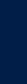 RALLY OF THE LAKES 20193RD & 5TH MAY 2019SUPPLEMENTARYREGULATIONSJUNIORS RALLY OF THE LAKES 20193RD & 5TH MAY 2019SUPPLEMENTARYREGULATIONSDEMONSTRATION 36	| Rally of the Lakes 2019HISTORICS 4. ORGANISATION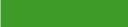 The organisers and Promoters of the Cartell.ie Rally of the Lakes National Rally 2019 are RallySport (Killarney ) Ltd trading as Killarney and District Motor Club. The Rally will take place on 3rd - 5th May 2019Organisers Name:	RallySport (Killarney ) Ltd trading as Killarney and District Motor Club Address of Secretary of the Meeting - All communications to be sent to: Jean Sparling,Entries Secretary Rally of the Lakes,Dermot Healy Motors,Ballaugh,Killarney,Co. KerryTelephone: +353 (0)64 6632242Email: jeansparlingrallyofthelakes@gmail.comWebsite: www.rallyofthelakes.comThe Regulations for the 2019 Rally (International) apply to the 2019 Cartell.ie Rally of the Lakes (Historic) except as varied below.The event is a qualifying round of the 2019 Irish Tarmac Historic Rally Championship.Article 1 – DESCRIPTION and SCHEDULEThe Historic rally will run within the main field and contest the full event.Article 2 - ELIGIBLE VEHICLESCars must comply with the requirements of Appendix 29 and 29.1 of MI Yearbook 2019 (Articles 17- 19). All cars in Categories 1, 2, 3 & 4 must have an HRVIF which must be produced at scrutineering.(a) CATEGORY 1: HISTORIC CARS -Vehicles first registered prior to 31.12.1967. Class B1: Up to 1000ccClass B2: 1001cc up to 1300cc Class B3: 1301cc up to 1600ccClass B4: 1601cc up to 2000cc excluding all Porsche 911/2 Class B5: Over 2000cc including all Porsche 911 and 912(b) CATEGORY 2: POST HISTORIC CARS –Vehicles first registered from 1.1.1968 to 31.12.1974. Class C1: Up to 1300ccClass C2: 1301cc up to 1600cc Class C3: 1601cc up to 2000cc Class C4: Over 2000ccClass C5: All cars having engines with both more than one camshaft and more than 2 valves per cylinder and all cars with rotary engines.Rally of the Lakes 2019 |	37(c) CATEGORY 3: CLASSIC RALLY CARS –Vehicles first registered from 1.1.1975 to 31.12.1981. Class D1: Up to 1300ccClass D2: 1301cc up to 1600cc Class D3: 1601cc up to 2000cc Class D4: Over 2000ccClass D5: All cars having engines with more than one camshaft and more than 2 valves per cylinder and all cars with rotary engines.(d) CATEGORY 4: HISTORIC RALLY CARS –Vehicles first registered from 1.1.82 to 31.12.85. Class E1 Up to 1300ccClass E2 1301cc to 1600cc Class E3 1601cc to 2000cc Class E4 Over 2001cc(e) FIA APPENDIX K CARSVehicles that comply with the current FIA App. K Regulations and which are in possession of a valid FIA Historic Technical Passport. (HTP).All vehicles in this category are to be in compliance with their HTP.If sufficient entries are received then this Category will be sub-divided in accordance with the FIA Championship categories/classesARTICLE 3 – ENTRIES, FEES AND INSURANCEThe number of entries will be subject to a total competitor maximum of 20. If less than 10 entries are received the Organisers reserve the right to cancel the event.The entry fee for the event is €1200, inclusive of IRDS/BRDS at standard rate premiums, and competitor P.A.insurance.ARTICLE 5 – TROPHIES AND AWARDSOverallHistoric Event :1st Overall Crew Award for Driver and Co-Drive	Two Trophies2nd Overall Crew Award for Driver and Co-Driver	Two Trophies3rd Overall Crew Award for Driver and Co-Driver	Two TrophiesClassification by Classes:1st in Class Award for Driver and Co-Driver	Two Trophies2nd in Class Award for Driver and Co-Driver	Two Trophies3rd in Class Award for Driver and Co-Driver	Two Trophies38	| Rally of the Lakes 2019JUNIORS. ORGANISERS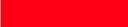 The Junior Rally will take place on Sunday, 5th May 2019. The regulations of the Cartell.ie Rally of the Lakes (International) apply to the Cartell.ie Rally of the Lakes (Junior) except as varied below.These regulations have been submitted to and approved by Motorsport Ireland.The total distance of the Cartell.ie Rally of the Lakes (Junior) is 325kms (approx) containing 8 special stages of which the special stage distance is 117kms approx.The event is a qualifying round of the 2019 Irish Tarmac Junior Rally ChampionshipARTICLE 2 – SCHEDULERecce: Any ONE of the recce days specified for the Cartell.ie Rally of the Lakes.Scrutiny: Friday 3rd May, as per main RegulationsJunior Rally Competitors Safety Briefing,TBC. Venue TBC.ARTICLE 3 – ELIGIBLE VEHICLESSee Motorsport Ireland junior Class (16) Technical Regulations (2019 Version)Also juniors Class 16a: Junior class technical regulations App29.1 Art 21.2 (2019 version)The above are the classes for the 2019 Irish Tarmac Junior Championship.ARTICLE 5 — ELIGIBLE COMPETITORSAny person holding an MI/MSA National B or a higher graded Licence valid for 2019, provided that the Driver is under 26 years of age on 1st January 2019.ARTICLE 6 – ENTRIES, FEES AND INSURANCEThe number of entries will be limited to 20 subject to a competitor maximum of 161. If less than 10 entries are received the Organisers reserve the right to cancel the event.The entry fee for the event is €650 inclusive of IRDS/BRDS at standard rate premiums, and competitor P.A.insurance.ARTICLE 7— Trophies & AwardsOverallJunior Event :1st Overall Crew Award for Driver and Co-Driver• The Gerard Horgan Perpetual Award & two replica TrophiesClassification by Classes:1st in Class Award for Driver and Co-Driver	Two Trophies2nd in Class Award for Driver and Co-Driver	Two Trophies3rd in Class Award for Driver and Co-Driver	Two TrophiesRally of the Lakes 2019 |	39DEMONSTRATION 1. INTRODUCTION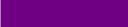 DEMONSTRATION RALLY: LAKES RALLY FEST IRELAND1.2	This is a Demonstration non competitive Rally which will run in compliance with:The 2019 Motorsport Ireland Yearbook Appendix 25.The demonstration Rally run is a display of car performance. It is not a competition, and timing is not permitted. the participating cars shall be confined to Historic Rally Cars and/or “Group B” rally cars, or replicas thereof. (Cars must be manufactured pre 31.12.1990) Date of manufacture is defined as the date on the FIA homologation records.The Demonstration cars will run behind all other sections of the rally and will be led by a 00 safety carCars will be on demonstration over a total of 11 stages (Leg 1 - 6 stages & Leg 2 – 5 stages)Participants must complete an event registration form and must appear on the IRDS/BRDS database on the motorsport Ireland website and pay the full premium.Competition Licence will be required to take part Both occupants must possess a current competition licence of the following grade. Drivers must hold a minimum of National B (or ASN equivalent). Co Drivers must hold a Navigators licence.No reconnaissance of the stages is allowed.All cars must comply with scrutiny requirements, Belts, Harness, Fire Extinguishers etc.All competitors must have appropriate Safety clothing and helmets of an FIA standard must be worn by both occupants and HANS devices are highly recommended but not Compulsory.Cars will be allowed to run to original specification on date of build.Cars will get a time card solely for the purpose of getting an allocated start time from the stop car for the next stage, but will not be timed.Evidence of any driver who is observed driving in a dangerous manner, will be excluded from the event by the organisers without any appeals process.Cars will run at 30sec intervals. (not at full speed – for demonstration purposes only)The Event will not be timed.A special Drivers Briefing will be held on Saturday 4th May at 7:45 it is compulsory for both crew members to attend. Venue: TBC.These Supplementary Regulations Modifications, amendments and / or changes to these Supplementary Regulations will be announced only by numbered and dated bulletins (issued by the organiser or Stewards)Pre-event information, including Regulations, Entry Forms, Bulletins can be downloaded from the event website www.rallyofthelakes.comNote: References in these regulations to the various Regulations listed above will be denoted by the abbreviations for each set of regulations.Place and date of rally:	Killarney, Co. Kerry, Ireland	3rd / 5th May 2019.40	| Rally of the Lakes 2019DEMONSTRATION 2. ORGANISATIONThe organisers and Promoters of the Cartell.ie Rally of the Lakes Demonstartion Rally 2019 are RallySport (Killarney ) Ltd trading as Killarney and District Motor Club. The Rally will take place on 3rd - 5th May 2019Organisers Name:	RallySport (Killarney ) Ltd trading as Killarney and District Motor ClubAddress of Secretary of the Meeting - All communications to be sent to:Jean Sparling,Entries Secretary Rally of the Lakes,Dermot Healy Motors,Ballaugh,Killarney,Co. KerryTelephone: +353 (0)64 6632242Email: jeansparlingrallyofthelakes@gmail.comWebsite: www.rallyofthelakes.comDEMONSTRATION 3. ENTRIES3.3	The number of entries will be subject to a maximum of 50 Demonstration cars. In the situation of the event exceeding 161 starters, priority will be given to the competing cars in the Mainfield event over the Demonstration Lakes Rallyfest to receive an entry.3.4	Eligible Cars:MI appendix 25, 5.5. Scrutiny.All cars must pass a safety check at mechanical Scrutiny per the following guideline” Demonstration vehicles traversing closed road sections of rallies will be subject to safety checking prior to each individual event. Checks will be of a general safety nature and will take into account the age and period of the vehicle and the requirements of that time. Checking can take place at main scrutiny or at an alternate venue to the main scrutiny. An event scrutiny sheet will be completed in respect of each vehicle and a record maintained. Safety clothing and helmets of an FIA standard must be worn by both occupants and HANS devices are highly recommended but not compulsory.3.3	Eligible Competitors3.3.4 Drivers and Co drivers must hold a current competition licence (minimum National B)3.3.5 Competitors with M.U.K or other A.S.N licences must hold a current competition licence.3.5	Entry Fee: €6503.5.1 The Entry Fee for the Cartell.ie Rally of the Lakes 2019 include IRDS at standard rate. Which will include 1 Roadbook , 1 Overall route map, 2 programmes, 1 set of timecards, 1 set of door plates, 1 service plate, and 1 recce PlateRally of the Lakes 2019 |	413.6	Payment Details:3.5.2 Payments can be made by cheque, postal order, direct lodgement or EFT.All Entry Fee payments must be paid prior to closing date of entries.Contact the Entries Secretary for details regarding Bank Account details for EFT payments.Entries Secretary: Jean SparlingPhone: 00353 64 6632242 (9-6pm)Email: jeansparlingrallyofthelakes@gmail.comBank Account Details for EFT payments can be found on the official entry form.(EFT payments must include all charges associated with the transfer)Upon payment by EFT, please forward proof of payment by email to the entries secretary.Please ensure that the Driver’s or crew’s names and Entry Fee are included as a reference on the bank transfer document.No entry will be allowed to start the event without proof of full payment (SR Art. 4.2.2)DEMONSTRATION 5. RECONNAISSANCE5.3	If any competitor or his representative drives on a Special Stage in a manner liable to cause distress, in the opinion of the Clerk of the Course, to an official of the event, to a resident of the Special Stage, to other road users, or to the authorities, then this will be deemed to be a breach of the reconnaissance regulations.5.4	Any competitor deemed to be in breach of reconnaissance regulations will be reported to the Clerk Of The Course where the penalties imposed may be start refused and/or a fine imposed and/or disqualification and reported to the competitors ASN.42	| Rally of the Lakes 2019CONTACTS:•  Clerk of the Course:Dermot Healy+353(0) 87 2574766helihealy@gmail.com•  Event Secretary:Lisa Foley+353(0) 83 4714786•  Entries Secretary:Jean Sparling+353(0) 64 6632242Jeansparlingrallyofthelakes@gmail.com•  Rally Headquarters:Gleneagle Hotel+353(0) 64 6671550•  ITRC Manager:Mr Paddy Flanagan+44 7732 493724+44 7732 493724p.flanagan4@btinternet.com•  Motorsport Ireland:+353(0)1 6775628info@motorsportireland.comTelephone:+353 (0)64 6632242Email:jeansparlingrallyofthelakes@gmail.comjeansparlingrallyofthelakes@gmail.comWebsitewww.rallyofthelakes.com2.4Stewards of the Meeting:Stewards of the Meeting:Secretary to the Stewards:Secretary to the Stewards:Lisa FoleyMotorsport Ireland Steward:Motorsport Ireland Steward:Sean CahillMotorsport Ireland Steward:Motorsport Ireland Steward:Damian CrawfordClub Steward:Noreen Marshall2.5Senior Officials:Senior Officials:Clerk of the Course:Clerk of the Course:Dermot HealyDeputy Clerk of the Course:Deputy Clerk of the Course:Cormac CaseyAsst. Clerks of the Course:Asst. Clerks of the Course:Darren McCormick, Johnny O’Sullivan, Mike Moriarty, Adrian Cronin. Motorsport Ireland Safety Officer:Motorsport Ireland Safety Officer:James ColemanChief MI. Scrutineer:Chief MI. Scrutineer:Wayne KeoghClub Safety OfficerClub Safety OfficerMartin FarrellSecretary of the Event:Secretary of the Event:Lisa FoleyEntries Secretary:Entries Secretary:Jean SparlingChief Medical Officer:Chief Medical Officer:Dr. Fiona KellyChief Rescue Officer:Chief Rescue Officer:Fergal HenehanChief Timekeeper:Chief Timekeeper:Eamon McGeeSpectator Safety 1:Spectator Safety 1:Pat HealyE.S.L.O. :Diarmuid CroninTROA Eligibility Scrutineer:TROA Eligibility Scrutineer:James O’Brien2.5Senior Officials:Competitor Relations Officer:Competitor Relations Officer:Pat SheilGarda Liaison OfficerGarda Liaison OfficerPat HealyResults Officer:Results Provider:Results Provider:        Angus SealyPress / Media Officer:Press / Media Officer:Seanie MoriartyCommunications Controller:Communications Controller:Mike MarshallRally 2 Co-OrdinatorRally 2 Co-OrdinatorWinnie SheilChief Marshal:Bones O’ConnorCar Accountability Officer:Car Accountability Officer:John FlynnSweeper:Mike O’LearyFamily Liaison OfficerFamily Liaison OfficerChild Protection Officer:Child Protection Officer:Linda GordonService Park Manager:Service Park Manager:Mike McGillycuddyStage Leaders:Resident Liaison OfficerResident Liaison OfficerDermot Healy2.6Rally HQ Location and Contact Details:Rally HQ Location and Contact Details:Rally HQ Location and Contact Details:The Gleneagle Hotel,The Gleneagle Hotel,Killarney,Co.Kerry,Ireland.Ph: +353 (0) 64 6671550Ph: +353 (0) 64 66715502.7Rally HQ Opening TimesRally HQ Opening Times• Saturday27th April. 2019:08:00 – 11:00• Sunday28th April. 2019:08:00 – 11:00• Thursday2nd May. 2019:08:00 – 11:00• Friday3rd May. 2019:08:00 – 20:30• Saturday4th May. 2019:07:30 – 19:30• Sunday5th May. 2019:07:30 – 19:3018.00Publication of Supplementary Regulations, Entries Openwww.rallyofthelakes.comMONDAY 22ND APRIL 2019MONDAY 22ND APRIL 2019MONDAY 22ND APRIL 201921:00Entries Closewww.rallyofthelakes.comWEDNESDAY 24TH APRIL 2019WEDNESDAY 24TH APRIL 2019WEDNESDAY 24TH APRIL 201918:00Publication of Bulletin No.1www.rallyofthelakes.comPublication of Seeded Entry Listwww.rallyofthelakes.comPublication of Scrutineering Schedulewww.rallyofthelakes.com3.1Programme during the Rally Week:Programme during the Rally Week:SATURDAY 27TH APRIL 2019SATURDAY 27TH APRIL 201908:00–11:00Registration for ReconnaissanceRally HQ, Gleneagle HotelAdministrative ChecksCollection of Road Books, Route Maps & other11:00Rally Office ClosesSee Section 908:00 – 17:00Reconnaissance – Day 1See Section 9SUNDAY 28TH APRIL 2019SUNDAY 28TH APRIL 201908:00Rally Office Re-OpensRally HQ, Gleneagle Hotel08:00 –11:00Registration for ReconnaissanceRally HQ, Gleneagle HotelAdministrative ChecksCollection of Road Books, Route Maps & other11:00Rally Office ClosesRally HQ, Gleneagle Hotel08:00 – 17:00Reconnaissance – Day2See Section 9THURSDAY 2ND MAY 2019THURSDAY 2ND MAY 201908:00Rally Office Re-OpensRally HQ, Gleneagle Hotel08:00 –11:00Registration for ReconnaissanceRally HQ, Gleneagle HotelAdministrative ChecksCollection of Road Books, Route Maps & other11:00Rally Office ClosesRally HQ, Gleneagle Hotel08:00 –17:00Reconnaissance –Day 3See Section 908:00Rally Office Re-OpensRally HQ, Gleneagle Hotel08:00–11:00Registration forRally HQ, Gleneagle HotelReconnaissanceAdministrative Checks09:00 – 17:00Reconnaissance –Day 4See Section 912:00Rally Office Re-OpensKillarney Race Course, Ross rd.14:00 –19:00Mechanical ScrutineeringKillarney Race Course, Ross rd.14:30 –19:30Documentation Scrutiny / Final Administrative checksRally HQ, Gleneagle Hotel14:00Parc Ferme OpenLewis rd, Car Park,Killarney14:00Media Accreditation OpenRally HQ, Gleneagle Hotel14:00 – 20:00Media Centre / Press Office OpenRally HQ, Gleneagle Hotel19:30Ceremonial StartTown Centre, Killarney21:00Competitors Safety BriefingRally HQ, Gleneagle Hotel21:30Parc Ferme ClosedLewis rd, Car Park,Killarney21:30First Stewards MeetingRally HQ, Gleneagle Hotel22:00Publication of Start List for Leg 1 Section 1ONB, Rally HQ, & onlineSATURDAY 4TH MAY 2019SATURDAY 4TH MAY 201907:30Rally Office Re-OpensRally HQ, Gleneagle Hotel07:45Rally Start – Leg 1, Section 1 / MC “A”Parc Ferme17.06FCD - Finish Leg 1 / TC MC “F”Parc Ferme19:00Publication of provisional classification for Leg 1ONB, Rally HQ, & online19:30Second Stewards MeetingRally HQ, Gleneagle Hotel22:00Publication of Start List for Leg 2ONB, Rally HQ, & onlineSUNDAY 5TH MAY 2019SUNDAY 5TH MAY 201907:00Service Park OpensLeibherr07:15Scrutineering of Re-starting CarsParc Ferme07:45Rally Office Re-OpensRally HQ, Gleneagle Hotel07:45Start – Leg 2, / TC MC “G”Parc Ferme17:13Rally Finish Podium CeremonyRally HQ, Gleneagle Hotel17:33FCD - Finish Leg 2 / TC MC “O”Parc Ferme18:00Final Scrutineering ChecksKillarney Tyre centre18:30 Third Stewards MeetingRally HQ, Gleneagle Hotel19:30Publication of Provisional ClassificationONB, Rally HQ20:00Publication of Final ClassificationONB, Rally HQ, Online21:30Prizegiving CeremonyRally HQ, Gleneagle Hotel4. ENTRIES4. ENTRIESEventGroupsChampionship ClassesChampionship ClassesEventGroupsClassesGroupsFIAITRCClassesFIAITRCS2000-Rally: 1.6T engine with a 28mm restrictor7S2000-Rally: 2.0 Atmospheric5RC2Group R5 (VR5)RC25Group R4 (VR4k)5Group NR4 over 2000cc (Current N4) (Appendix J 254)4RGTAll cars homologated in FIA R-GTRGT6RC3Group A over 1600cc and up to 2000cc (previously A7)RC33RC3RC33RC3Super 1600RC33Super 1600R2(atmo over 1600cc and up to 2000cc - VR2C and turbo over1067cc and up to 1333cc - VR2C)RC3R3 (atmo / over 1600cc and up to 2000cc - VR3C and turboRC33RC3over 1067cc and up to 1333cc - VR3C)RC33R3 (turbo / up to 1620cc / nominal - VR3T)R3 (diesel / up to 2000cc / nominal - VR3D)Group A up to 1600 cc (Previously A5 & A6)Kit cars up to 1600 ccRC4RC42RC4Group N 1601 to 2000 cc (Previously N3)RC42Group N 1601 to 2000 cc (Previously N3)R2 (atmospheric over 1390 to 1600 cc - VR2B and turbo over927 to 1067 cc – VR2B)Group N up to 1600 cc (Previously N1 & N2)RC5RC1RC5R1 (atmospheric up to 1600 cc - VR1A/VR1B and turbo up toRC11067 cc – VR1A/VR1B)Group A over 2000 cc (Previously A8)7WRC (1.6T)7WRC (2.0T)Between:08:00 hours - 17:00 hoursSaturday27th April 201908:00 hours - 17:00 hoursSunday28th April 201908:00 hours - 17:00 hoursThursday2nd May 201908:00 hours - 17:00 hoursFriday3rd  May 2019CONTACTS:•  Clerk of the Course:Dermot Healy+353(0) 87 2574766helihealy@gmail.com•  Event Secretary:Lisa Foley+353(0) 83 4714786•  Entries Secretary:Jean Sparling+353(0) 64 6632242Jeansparlingrallyofthelakes@gmail.com•  Rally Headquarters:Gleneagle Hotel+353(0) 64 6671550•  ITRC Manager:Mr Paddy Flanagan+44 7732 493724+44 7732 493724p.flanagan4@btinternet.com•  Motorsport Ireland:+353(0)1 6775628info@motorsportireland.com2.1Titles for which the rallies count :Titles for which the rallies count :• ITRC Modified Rally Championship 2019 (MI Permit No P006/2019)• ITRC Modified Rally Championship 2019 (MI Permit No P006/2019)• ITRC Historic Rally Championship 2019 (MI Permit No P003/2019)• ITRC Historic Rally Championship 2019 (MI Permit No P003/2019)• ITRC Junior Rally Championship 2019 (MI Permit P008/2019)• ITRC Junior Rally Championship 2019 (MI Permit P008/2019)• Southern 4 Rally Championship 2019• Southern 4 Rally Championship 2019• Kingdom of Kerry Rally Championship 2019• Kingdom of Kerry Rally Championship 20192.2Permit Number 19/ 051 has been granted by Motorsport Ireland.Permit Number 19/ 051 has been granted by Motorsport Ireland.2.3Stewards of the Meeting:Secretary to the Stewards:Lisa FoleyMotorsport Ireland Steward:   Sean CahillMotorsport Ireland Steward:   Damian CrawfordClub Steward:Noreen Marshall• Overall Special Stage distance:234km• Overall Liaison Distance:394km• Total Distance:628km• Number of special stages:16 (8 stages leg 1, 8 stages leg 2)• Number of legs:2